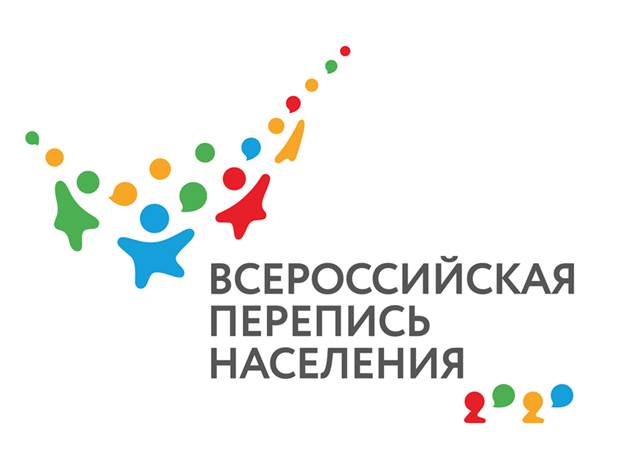 В ГОРОДЕ ТАГАНРОГЕ ПРОВОДИТСЯ НАБОР ПЕРЕПИСНОГО ПЕРСОНАЛА ДЛЯ УЧАСТИЯ ВО ВСЕРОССИЙСКОЙ ПЕРЕПИСИ НАСЕЛЕНИЯВ соответствии с Постановлением Правительства Российской Федерации от 27 июня 2020 года № 943 «О внесении изменений в некоторые акты Правительства РФ по вопросу переноса срока проведения Всероссийской переписи населения 2020 года и признании утратившим силу распоряжения Правительства РФ от 4 ноября 2017 года № 2444-р» Всероссийская перепись населения пройдет с 1 по 30 апреля 2021 года.  Для качественной организации и слаженного проведения Всероссийской переписи населения в настоящее время отделом государственной статистики в г. Таганроге проводятся мероприятия по набору лиц, привлекаемых к выполнению работ, связанных со сбором и обработкой сведений о населении при проведении Всероссийской переписи населения в 2021 году и формированию банка данных следующих категорий:- контролер полевого уровня – (58 календарных дней) с 15 марта по 11 мая 2021 года, работа в режиме ненормированного рабочего дня. Основными функциями контролеров является: проведение предпереписной проверки, обучение переписчиков, контроль работы переписчиков, полноты учета населения и качества заполнения переписных листов, приемка материалов от переписчиков и подготовка отчетов. Каждый контролер будет координировать работу в среднем 6-ти переписчиков.- переписчик счетного участка – (30 календарных дней) с 1 по 30 апреля 2021 года, работа в режиме гибкого графика.  Основные функции переписчика: обход  всех жилых помещений счетного участка, опрос населения, не прошедшего Интернет-перепись, заполнение переписных листов, участие в работе краткосрочных стационарных участков, в контрольном обходе. Обязательным требованием, предъявляемым к соискателям, является уверенное владение планшетным компьютером. Преимуществом при отборе кандидатов будут хорошие коммуникационные навыки, умение расположить к себе собеседника, способность четко задавать вопросы переписного листа,  ответственность. Приветствуется опыт работы в организации и проведении социологических опросов и переписей. Перед началом работы контролеры и переписчики пройдут обучение. Их научат порядку проведения переписи, заполнения переписных листов, как общаться и задавать вопросы, как вести себя, как отвечать на главные вопросы, например, зачем нужна перепись и как используются и защищаются полученные персональные данные. Оформление трудовых отношений будет осуществляться  на основании гражданско-правовых договоров. Более подробно с предстоящим объемом работ переписного персонала и другими материалами, касающимися подготовки и проведения ВПН-2020  можно ознакомиться, скопировав или перейдя по ссылке на официальный сайт Всероссийской переписи населения https://www.strana2020.ru/scribe.php   Всем желающим стать переписными работниками можно обратиться в отдел государственной статистики в г. Таганроге по телефону 64-63-58. Собеседование с соискателями и прием документов проводится по адресу: пер. Смирновский, 26-а, к. 1.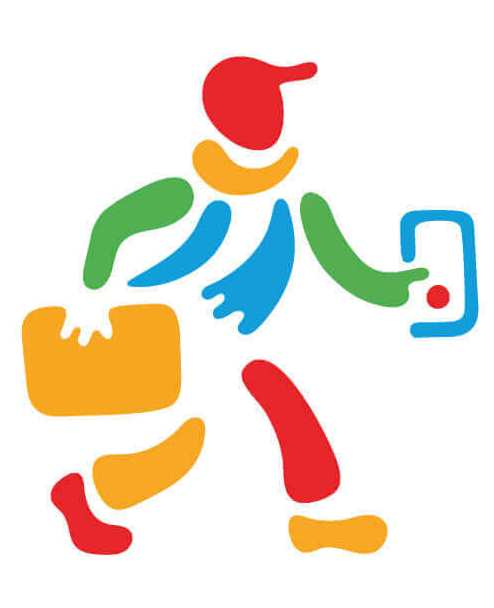 Отдел государственной статистикив  г. Таганроге                          